Yealink IP Telefonlarda fake çağrıları engellemek için Web arayüzünden aşağıdaki parametreyi “enable” etmeniz gerekmektedir.Not: Web arayüzünden bu değişikliği yapabilmek için telefon versiyonunun 80 ve üzeri olması gerekmektedir.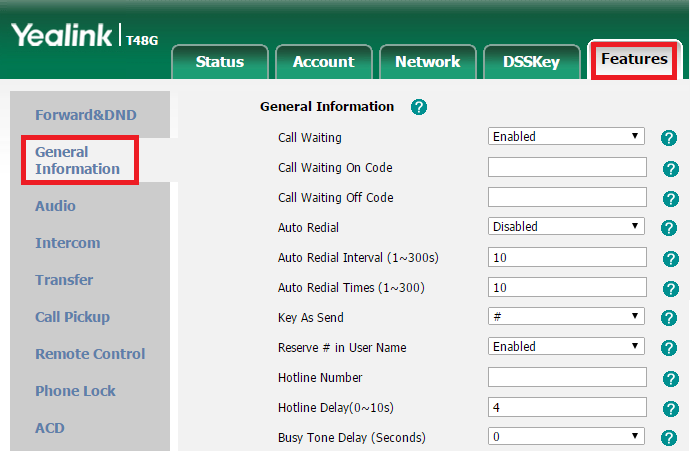 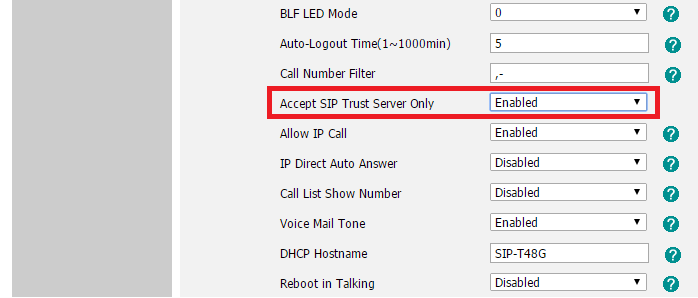 